	Geography Progression Map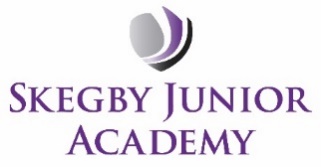 Geographical Enquiry Year 3use correct geographical words to describe places and eventsidentify key features using a mapbegin to use 4 figure grid referencesplot North, South, East and West accurately on a mapuse some basic OS map symbolsYear 4carry out a survey to discover features of cities and villagesfind the same place on a globe and in an atlaslabel the same features on an aerial photo as on a mapplan a journey to a place in Englandaccurately measure and collect information (rainfall, temperature, noise levels)Year 5collect information about a place and use it in a reportmap land usefind possible answers to their own geographical questionsmake detailed sketches and plans; improving accuracy laterplan a journey to a place in another part of the world (distance and time)Year 6confidently explain scale and use maps with a range of scaleschoose the best way to collect information needed and decide the most appropriate units to measuremake careful measurements and use the datause OS maps to answer questionsuse maps, aerial photos, plans and web resources to describe what a locality might be likePhysical Geography Year 3use maps and atlases using contents and indexesdescribe how volcanoes are createddescribe how earthquakes are createddescribe physical features around themrecognise the 8 points of the compassYear 4describe the main features of a well-known citydescribe the main features of a villagedescribe the main physical differences between cities and villagesuse appropriate symbols to show different physical features on a mapYear 5explain why many cities of the world are situated by riversexplain how a location fits into its wider geographical location; with reference to physical featuresexplain how the water cycle worksexplain why water is such a valuable commodityYear 6give extended descriptions of the physical features of different places around the worlddescribe how some places are similar and others are different in relation to their human featuresaccurately use a 4-figure grid referencecreate sketch maps when carrying out a field studyHuman Geography Year 3describe how volcanoes have an impact on people’s livesdescribe human features around themexplain why a place is like it isexplain how the lives of people living in a different country would be different from their ownYear 4describe the main features of a well-known citydescribe the main features of a villagedescribe the main physical differences between cities and villagesuse appropriate symbols to show different physical features on a mapYear 5explain why people are attracted to live by riversexplain how a location fits into its wider location (human and economical features)explain what a place might be like in the future (issues impacting on human features)Year 6give an extended description of the human features of different places around the worldmap land use with their won criteriadescribe how some places are similar and others are different in relation to their physical featuresGeographical KnowledgeYear 3name a number of countries in the northern hemispherelocate famous landmarks (volcanoes)name and locate some European countriesname and locate capital cities of neighbouring countriesYear 4locate the Tropic of Cancer and Capricornknow the difference between the British Isles, G.B and the U.Kknow the countries that make up the European Unionname up to 6 cities in the UK and locate them on the maplocate and name some of the main islands that surround the UKname the areas of origin of the main ethnic groups in the UK and in their school?Year 5name and locate many of the world’s major rivers on mapsname and locate many of the world’s most famous mountain regions on mapslocate the USA and Canada on a world map and atlaslocate and name the main countries in South America on a world map and atlasYear 6recognise key symbols used on ordnance survey mapsname the largest desert in the worldidentify and name the Tropics of Cancer and Capricorn as well as the Arctic and Antarctic circlesexplain how the time zones work